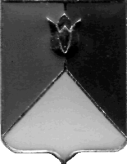 РОССИЙСКАЯ ФЕДЕРАЦИЯ  АДМИНИСТРАЦИЯ КУНАШАКСКОГО МУНИЦИПАЛЬНОГО РАЙОНАЧЕЛЯБИНСКОЙ  ОБЛАСТИПОСТАНОВЛЕНИЕот   07.10. . № 1636О       муниципальной         программе «Развитие      малого     и       среднего предпринимательства в Кунашакском  муниципальном районе  на  2015-2017 годы»	В  соответствии с Бюджетным кодексом Российской Федерации, Федеральным  законом «О развитии малого и среднего предпринимательства в Российской Федерации», Законом Челябинской области «О развитии малого и среднего предпринимательства в Челябинской области» 	П О С Т А Н О В Л Я Ю:	1.  Утвердить прилагаемую муниципальную  программу «Развитие малого и среднего предпринимательства в Кунашакском муниципальном районе на 2015 - 2017 годы».	2. Управляющему делами администрации района (Якупова Ю.Р.) опубликовать настоящее постановление в официальных средствах массовой информации.	3. Организацию выполнения настоящего постановления возложить на заместителя Главы администрации Кунашакского муниципального района по финансовым  вопросам  (Ибрагимова Д.Р.).Глава администрации района                                                                 В.С. ЗакировУТВЕРЖДЕНАпостановлением администрацииКунашакского муниципального районаот 07.10.2014 г. № 1636Муниципальная программа «Развитие малого и среднего предпринимательства в Кунашакском муниципальном районе на 2015 – 2017 годы»(с изменениями и дополнениями от 15.05.2015 г. № 932,от 06.10.2015 г. № 1901, от 01.02.2016 г. № 110,от 24.05.2016 г. № 557, от 11.11.2016 г. № 1389,21.12.2016 г. № 1584)ПАСПОРТмуниципальной  программы  «Развитие малого и среднего предпринимательства  в Кунашакском муниципальном районе  на 2015 - 2017 годы»	В Стратегии социально-экономического развития Кунашакского муниципального района до 2020 года, утвержденной районным Собранием депутатов Кунашакского муниципального района от 25.06.2008 г. решением № 60 «Об утверждении Стратегии социально-экономического развития Кунашакского муниципального района до 2020 года» развитие предпринимательства определено «точкой роста» экономики  Кунашакского муниципального района, что обусловлено высокой значимостью малого и среднего бизнеса в решении социальных и экономических задач.	Особую роль  малого и среднего предпринимательства  в современных условиях определяют следующие  факторы:	формирование конкурентной среды, цивилизованных рыночных отношений;	снижение социальной напряженности на рынке труда;	влияние предпринимательской деятельности на формирование бюджетов всех уровней;	формирование положительного общественного мнения о предпринимательской деятельности.	   	Муниципальная программа является логическим продолжением ранее действующих  районных целевых программ и разработана в целях обеспечения благоприятных  условий для динамичного развития малого и среднего предпринимательства в Кунашакском  муниципальном районе.РАЗДЕЛ  I.   СОДЕРЖАНИЕ  ПРОБЛЕМЫ  И  ОБОСНОВАНИЕНЕОБХОДИМОСТИ  ЕЕ  РЕШЕНИЯ  ПРОГРАММНЫМИ  МЕТОДАМИ.1.  В  Кунашакском муниципальном районе развитие  и поддержка  субъектов малого и среднего предпринимательства осуществляется на основе программно-целевого метода. Данный метод и системный подход к вопросам развития малого и среднего предпринимательства, применяемый с учетом реального состояния дел в малом и среднем бизнесе, его потребностей и уровня развития в различных отраслях экономики, проблем и задач, стоящих  перед Кунашакским муниципальным районом, возможностей районного бюджета, полностью себя оправдывают.Комплексный подход обеспечивает наиболее рациональную концентрацию финансовых, материальных, трудовых ресурсов для достижения целей.Кроме того, в соответствии с Федеральным законом от 24 июля 2007 года № 209-ФЗ «О развитии малого и среднего предпринимательства в Российской Федерации» вопросы развития малого и среднего предпринимательства, отнесенные  к компетенции субъектов Российской Федерации, должны быть решены  как на областном так и на муниципальном уровнях в процессе реализации государственных и муниципальных программ.2. Приказом Федеральной службы государственной статистики от 15.09.2010 г. № 316 «Об утверждении статистического инструментария для организации федерального статистического наблюдения за деятельностью предприятий» утратила силу форма федерального статистического  наблюдения № МП (микро) «Основные показатели деятельности микропредприятий». В связи с этим, данные о деятельности микропредприятий за 2013 год, доля которых в общем количестве малых организаций  составляет около 80,0 процентов, представлены по оценке экономического отдела администрации Кунашакского муниципального района.Анализ ситуации в развитии малого и среднего предпринимательства показывает, что это – одна  из наиболее динамично развивающихся сфер. По сравнению с 2013 годом количество хозяйствующих субъектов в Кунашакском муниципальном районе увеличилось на 10,7 процента и в 2013 году составило 398 субъектов малого и среднего предпринимательства, в том числе  20  малых предприятий, 117 микропредприятий - юридических лиц,  200 индивидуальных предпринимателей, 61 крестьянских (фермерских) хозяйств.Если говорить о структуре предприятий, то самым распространенным видом экономической деятельности у малых предприятий, как и в предыдущие годы, является  «Розничная торговля», где сосредоточено 49,5 процента малых предприятий.Предприятия с основным видом деятельности «Добыча полезных ископаемых», «Обрабатывающие производства», «Сельское хозяйство, рыболовство, рыбоводство» составляют в суммарном выражении 22,6 процента малых предприятий, «Строительство» - 7,0 процентов.	Основной задачей развития предпринимательства в Кунашакском муниципальном районе является обеспечение занятости  населения. На 1 января  2014 года  среднесписочная численность  занятых  в сфере  малого и среднего  предпринимательства  составила 1807 человек (30,8 % от общей  численности экономически активного населения Кунашакского муниципального района).    	Характерной чертой малого бизнеса является активное привлечение  работников  на условиях  совместительства, договоров  гражданско-правового  характера.      Занятость в сфере  малого  бизнеса  имеет  свою  специфику. Этот сектор  экономики  характеризуется  малочисленностью работников, в среднем  5 человек  на одном  предприятии. Наиболее крупными по числу работающих на таких предприятиях стали строительные предприятия (22 человека в расчете на одно предприятие), сельскохозяйственные предприятия (21 человек), предприятия розничной торговли (9 человек).	Среднемесячная заработная плата работников малых предприятий – юридических лиц в последние годы имела тенденцию к росту. По сравнению с 2012 годом заработная плата работников увеличилась на 6,5 процента и составила  8000 рублей.   	Оборот малых предприятий с 2012 года увеличился на 15,0 процентов (в действующих ценах) и составил в 2013 году 657,86 млн. рублей. Наибольший вклад в формирование оборота  малых организаций вносят предприятия сферы торговли, сельского хозяйства и строительства.       Таким  образом, в  развитии  малого  предпринимательства  в Кунашакском  районе  преобладают  в целом  позитивные  тенденции.  Малые  предприятия  успешно  работают  в сферах  торговли, строительства за  исключением  малых  предприятий  в сфере сельскохозяйственного производства, которым необходимо уделять пристальное  внимание.  	3. Несмотря на положительные тенденции развития предпринимательства в Кунашакском муниципальном районе наблюдается ряд сдерживающих факторов:недостаток производственных площадей;недостаток «коротких» и дешевых кредитных ресурсов, недостаточное развитие системы микрофинансирования в районе;высокий износ основных средств в сфере малого  предпринимательства;высокий уровень конкуренции, особенно в  центральных населенных пунктах района;дефицит квалифицированных кадров, недостаточный уровень профессиональной подготовки;низкий уровень социальной ответственности работодателей.7) увеличение тарифной нагрузки на энергоресурсы.Для эффективного решения перечисленных проблем малого и среднего бизнеса  необходим комплексный подход, обеспечивающий одновременную координацию действий всех заинтересованных сторон: органов государственной власти и органов местного самоуправления, субъектов малого и среднего предпринимательства и организаций, образующих инфраструктуру поддержки предпринимательства.4. В муниципальной программе используются следующие основные понятия:	субъекты малого и среднего предпринимательства – потребительские кооперативы и коммерческие организации (за исключением государственных и муниципальных унитарных предприятий), индивидуальные предприниматели, крестьянские (фермерские) хозяйства, зарегистрированные и осуществляющие деятельность на территории Челябинской области, отвечающие требованиям, установленным статьей 4 Федерального закона «О развитии малого и среднего предпринимательства в Российской Федерации;субъект женского предпринимательства – субъект малого предпринимательства, в уставном капитале которого доля, принадлежащая женщинам, составляет не менее 51 процента, и руководителем которого является женщина;субъект семейного предпринимательства – субъект  малого предпринимательства, руководителем и учредителями которого являются физические лица (супруги, близкие родственники). Круг близких родственников определяется в соответствии с Семейным кодексом Российской Федерации;субъект молодежного предпринимательства – субъект малого предпринимательства, в уставном капитале которого доля, принадлежащая лицам в возрасте от 18 до 30 лет, составляет не менее 51 процента и руководителем  которого является  лицо в возрасте от 18 до 30 лет;начинающий предприниматель – субъект малого предпринимательства, осуществляющий деятельность менее одного года  с момента государственной регистрации;субъект малого предпринимательства, осуществляющий инновационную деятельность, - субъект малого  предпринимательства, осуществляющий деятельность по созданию результатов научных исследований и экспериментальных разработок, получивших реализацию в виде нового или усовершенствованного продукта, реализуемого на рынке, нового или усовершенствованного технологического процесса, используемого в практической деятельности;субъекты малого предпринимательства из числа социально незащищенных групп населения – субъекты молодежного, социального и женского предпринимательства;субъект социального предпринимательства (многодетные родители, инвалиды) – субъект малого предпринимательства, в уставном  капитале которого доля, принадлежащая инвалидам (многодетным родителям),  составляет не менее 51 процента и руководителем которого является инвалид (многодетный родитель). К многодетным  родителям относятся родители, имеющие трех и более детей в возрасте до 18 лет. РАЗДЕЛ II.   ОСНОВНАЯ  ЦЕЛЬ  И  ЗАДАЧИ  МУНИЦИПАЛЬНОЙ ПРОГРАММЫ.           5. Целью муниципальной программы является обеспечение благоприятных условий для развития  малого и среднего предпринимательства, повышение роли в социально-экономическом развитии района, стимулирование экономической активности субъектов малого и среднего предпринимательства в  Кунашакском муниципальном  районе.	6.  Для достижения поставленных целей предусматривается решение следующих задач:          1)	обеспечение занятости населения, развитие деловой активности населения за счет повышения интереса к предпринимательской деятельности;	2) 	выравнивание условий для развития малого и среднего предпринимательства в районе;	3) 	повышение  конкурентоспособности субъектов малого и среднего предпринимательства, оказание  содействия  в продвижении производимых  товаров (выполняемых работ, оказываемых услуг) и результатов интеллектуальной  деятельности на рынок;	4)  развитие форм финансовой поддержки субъектов малого и среднего предпринимательства, расширение способов доступа к финансовым ресурсам;	5)	развитие инфраструктуры поддержки малого и среднего предпринимательства;	6) 	повышение социальной ответственности субъектов малого и среднего предпринимательства, укрепление системы социального партнерства РАЗДЕЛ  III.    СРОК  И  ЭТАПЫ  РЕАЛИЗАЦИИ  МУНИЦИПАЛЬНОЙ ПРОГРАММЫ          7.  Срок реализации мероприятий муниципальной  программы: 2015-2017 годы. Муниципальная программа реализуется в два этапа.	На первом этапе реализации муниципальной программы (2015 год) будут опробированы нормативные правовые акты, регламентирующие оказание различных форм  поддержки субъектов малого и среднего бизнеса, организацию и проведение районных конкурсов, организация работы по созданию  объектов инфраструктуры поддержки предпринимательства, продолжена работа по развитию информационной сети для широкого освещения субъектов малого и среднего предпринимательства о новых формах поддержки в рамках муниципальной программы. 	Второй этап (2016-2017 годы) предусматривает совершенствование нормативной правовой базы (с учетом потребностей субъектов малого и среднего предпринимательства), развитие саморегулируемых организаций предпринимателей, создание условий для развития  субъектов малого и среднего предпринимательства, осуществляющих деятельность в приоритетных  сферах, анализ эффективности реализации  мероприятий муниципальной программы.РАЗДЕЛ  IV.     СИСТЕМА   МЕРОПРИЯТИЙ  МУНИЦИПАЛЬНОЙ ПРОГРАММЫ	 8. В муниципальной программе предусматривается реализация мероприятий по семи основным  направлениям:  	1) совершенствование нормативной базы в сфере  регулирования деятельности субъектов малого и среднего предпринимательства. В рамках данного направления предусмотрены:разработка предложений по совершенствованию нормативных правовых актов, регулирующих деятельность субъектов малого и среднего предпринимательства;проведение общественной экспертизы проектов нормативных правовых актов органов местного самоуправления, регулирующих развитие малого и среднего предпринимательства;проведение анализа состояния предпринимательского климата в Кунашакском муниципальном районе, исследование проблем, сдерживающих развитие бизнеса; 2) содействие развитию малого и среднего предпринимательства. В рамках данного направления предусмотрена реализация следующих мероприятий:организация и проведение  конкурсов  «Лучшее торговое предприятие», «Лучшее предприятие общественного питания»,методическое обеспечение субъектов малого предпринимательства по вопросам развития малого и среднего предпринимательства.3) финансовая поддержка субъектов малого и среднего предпринимательства.В рамках данного направления предусмотрены следующие мероприятия:предоставление субсидий субъектам малого и среднего предпринимательства  в форме  предоставления:	-      субсидий субъектам малого и среднего предпринимательства на возмещение затрат по приобретению оборудования в целях создания и (или) развития, и (или) модернизации производства товаров;	4)    поддержка и развитие начинающих предпринимателей, молодежного предпринимательства.Данное направление предусматривает вовлечение в сферу предпринимательской деятельности  безработных граждан, незанятого населения, инвалидов и других групп незанятого населения, стимулирование молодежи к ведению предпринимательской деятельности, профессиональному росту.В рамках данного направления предусмотрены следующие мероприятия:	предоставление субсидий начинающим предпринимателям на создание собственного дела;	предоставление субсидий субъектам молодежного предпринимательства на возмещение затрат по реализации предпринимательских проектов;	организация и проведение конференций, «круглых столов», семинаров для субъектов молодежного предпринимательства и других групп незанятого населения по развитию предпринимательской деятельности;	оказание информационно-консультационной поддержки в информационно-консультационном центре;	5)  развитие женского и семейного предпринимательства.	Для дальнейшего развития и стимулирования субъектов женского и семейного предпринимательства предусмотрены:	содействие по оформлению документов для предоставления субсидий из областного бюджета субъектам женского и семейного предпринимательства на возмещение затрат по реализации предпринимательских проектов;	содействие продвижению продукции субъектов женского и семейного предпринимательства на областной рынок. 	В целях популяризации и повышения имиджа женского и семейного предпринимательства запланировано  участие субъектов женского и семейного предпринимательства в областных конкурсах, конференциях, семинарах и широкое освещение их деятельности в средствах массовой информации.	6)  совершенствование механизмов использования муниципального имущества для развития малого и среднего предпринимательства.	Мероприятия  раздела предполагают:	- направление в адрес малого и среднего предпринимательства  персональных предложений о выкупе арендуемых помещений;	- проведение анализа и внесение изменений в муниципальные правовые акты, регулирующие вопросы распоряжения  муниципального имущества входящего в утвержденный Перечень, предназначенного для передачи во владение и (или) пользование субъектам малого и среднего предпринимательства и организациям, образующим инфраструктуру поддержки малого и среднего предпринимателей, с целью исключения из данного Перечня объектов недвижимости, в отношении которых поступили заявки СМСП на выкуп. 	В целях снижения административных барьеров предусмотрено проведение мониторинга порядка предоставления в аренду муниципального имущества, находящегося в муниципальной собственности, сроков и процедуры предоставления земельных участков под строительство.	В рамках направления также предусмотрено ведение перечней  имущества, находящегося в муниципальной собственности, предназначенного для передачи во владение и (или) пользование субъектам малого и среднего предпринимательства, а также размещение в сети Интернет информации о муниципальном имуществе, предлагаемом для  предоставления предпринимателям.	  7)  информационная  поддержка субъектов малого и среднего предпринимательства.	Данное направление включает в себя следующий комплекс мероприятий, направленных на информационную поддержку малого и среднего предпринимательства:	актуализация реестра субъектов малого и среднего предпринимательства – получателей поддержки, развитие  раздела «Малый бизнес» на официальном сайте Кунашакского муниципального района в сети Интернет; 	оказание информационно-консультационных услуг субъектам малого и среднего предпринимательства по вопросам ведения предпринимательской деятельности, а также организациям, образующим инфраструктуру поддержки малого и среднего предпринимательства;	создание баз данных по различным  аспектам  ведения бизнеса;	организация освещения в средствах массовой информации вопросов развития малого и среднего предпринимательства, пропаганда положительного имиджа малого и среднего бизнеса;	организация и проведение районных мероприятий, посвященных празднованию Дня российского предпринимательства;	организация и проведение районных конкурсов, «круглых столов», совещаний по вопросам предпринимательской деятельности;	обеспечение субъектов малого и среднего предпринимательства справочными и методическими пособиями, поступающими с Министерства экономического развития Челябинской области, необходимой для ведения предпринимательской  деятельности;    	 Система основных мероприятий Программы и объемы  финансирования  представлены в приложении.РАЗДЕЛ V.  РЕСУРСНОЕ  ОБЕСПЕЧЕНИЕ МУНИЦИПАЛЬНОЙ ПРОГРАММЫ 	9. Источником финансирования мероприятий муниципальной программы являются средства  местного и федерального (областного) бюджетов.      	Общий объем финансирования муниципальной программы на весь период реализации составляет 6 179,0 тыс. рублей (таблица 1), в т.ч. средства местного бюджета 996,0 тыс. рублей и средства федерального бюджета 5 183,0 тыс. рублей в рамках государственной программы Челябинской области «Комплексная поддержка и развитие малого и среднего предпринимательства в Челябинской области на 2015-2017 годы.Таблица 110. На территории Кунашакского муниципального района для оказания финансовой поддержки приоритетными видами деятельности субъектов малого и среднего предпринимательства являются виды деятельности в сфере производства товаров (работ, услуг), за исключением видов деятельности, включенных в разделы G (за исключением кода 45), K,L,M (за исключением кодов 71 и 75), N, O, S (за исключением кодов 95 и 96), T,U Общероссийского классификатора  видов экономической деятельности (ОК 029-2014 (КДЕС Ред.2) (при этом поддержка не может оказываться субъектам малого и среднего предпринимательства, осуществляющим производство и реализацию подакцизных товаров, а также добычу и реализацию полезных ископаемых, за исключением общераспространенных полезных ископаемых.** До момента отмены Общероссийского классификатора видов экономической деятельности (ОК 029-2001 (КДЕС Ред. 1)) (далее именуется – Классификатор) поддержка оказывается СМСП, осуществляющим деятельность в сфере производства товаров (работ, услуг), за исключением видов деятельности, включенных в разделы G (за исключением кодов 50, 52,7, 52,71, 52,72, 52,72.1, 52.72.2, 52.74), J, K (за исключением кода 74.2), L, O (за исключением кодов 90 и 92 и 93), P, а также относящихся к подклассу 63.3 раздела I  Классификатора.РАЗДЕЛ  VI.   ОРГАНИЗАЦИЯ  УПРАВЛЕНИЯ  И  МЕХАНИЗМ ВЫПОЛНЕНИЯ  МЕРОПРИЯТИЙ  МУНИЦИПАЛЬНОЙ  ПРОГРАММЫ	11. Экономический  отдел  администрации Кунашакского муниципального района:	1) осуществляет управление  реализацией муниципальной программы и несет ответственность за достижение целевых индикаторов и показателей, конечных  результатов ее реализации, а также за целевое и эффективное использование  бюджетных средств;	2) проводит оценку эффективности мероприятий;	3) ежегодно в срок до 1 марта года, следующего за отчетным,  подготавливает информацию о ходе реализации муниципальной программы. 	12. Реализация муниципальной программы  осуществляется на основе соглашений, заключаемых администрацией Кунашакского муниципального района с исполнителями программных мероприятий, путем предоставления субсидий  субъектам малого и среднего предпринимательства. 	13. Внесение изменений в муниципальную программу осуществляется в соответствии с законодательством Российской Федерации и Челябинской области.	14. Экономический отдел Кунашакского муниципального района организует размещение в сети Интернет информации о ходе реализации мероприятий муниципальной программы.РАЗДЕЛ  VII. ОЖИДАЕМЫЕ  РЕЗУЛЬТАТЫ  РЕАЛИЗАЦИИ  МУНИЦИПАЛЬНОЙ ПРОГРАММЫ	15. Динамика индикативных показателей, которые будут достигнуты в результате реализации мероприятий муниципальной программы, представлена в таблице 2.Таблица 2РАЗДЕЛ  VIII.  ФИНАНСОВО-ЭКОНОМИЧЕСКОЕ   ОБОСНОВАНИЕ  МУНИЦИПАЛЬНОЙ  ПРОГРАММЫ	16.  Финансово-экономическое обоснование муниципальной программы приведено в приложении к  муниципальной  программе.	17. Предоставление субсидий субъектам малого и среднего предпринимательства на возмещение затрат, связанных с приобретением оборудования в целях создания, и (или) развития, и (или) модернизации производства товаров (работ, услуг) (пункт 4 приложения к  Программе) осуществляется в порядке и на условиях, определяемых правовыми актами администрации Кунашакского муниципального района;	18. Предоставление субсидий  (грантов) начинающим предпринимателям на создание собственного дела (пункт 5 приложения к  Программе) осуществляется в порядке и на условиях, определяемых правовыми актами администрации Кунашакского муниципального района		РАЗДЕЛ  IX.  МЕТОДИКА ОЦЕНКИ  ЭФФЕКТИВНОСТИ МУНИЦИПАЛЬНОЙ ПРОГРАММЫ	19. Системная реализация мероприятий муниципальной программы, включающих меры по финансовой, информационно-консультационной, имущественной и другим видам поддержки, способствует достижению основной цели – обеспечению благоприятного бизнес-климата в районе, вовлечению незанятых граждан в предпринимательскую деятельность,  содействию самозанятости населения. Это, несомненно, влечет за собой рост  количественных показателей – фактической численности малых и средних предприятий, занятых в малом и среднем бизнесе, объемов производства товаров (работ, услуг).	Муниципальная финансовая поддержка дает предпринимателям  возможность направить дополнительные средства на развитие бизнеса, увеличить  финансовые показатели своей деятельности, что позволяет положительно оценить эффективность вложенных бюджетных средств.	20. Расчет показателей производится на основе данных статистического наблюдения за деятельностью микро-, малых и средних предприятий – юридических лиц.                                                                                                                                                                                   ПРИЛОЖЕНИЕ                                                                                              к муниципальной  программе                                                                                                             «Развитие  малого и  среднего                                                                                                           предпринимательства                                                                                                                                                                                           в Кунашакском муниципальном                                                                                                                                                                                               районе на 2015 – 2017 годы»Система основных мероприятий муниципальной  программы и объем их финансирования* В графе «Исполнители» приложения  использованы следующие  сокращения:Экономический отдел  - экономический  отдел администрации  Кунашакского                                           муниципального района;ОКС                             - районный общественный  координационный совет по развитию                                                         малого и  среднего предпринимательства;Минэкономразвития  – Министерство экономического развития Челябинской области;УИиЗО                     -  Управление имущественных и земельных отношений                                                         администрации  Кунашакского муниципального района;  Наименование          -муниципальной  программымуниципальная программа  «Развитие  малого и среднего предпринимательства в Кунашакском  муниципальном районе на 2015-2017 годы»   (далее  именуется – муниципальная программа)Ответственный исполнитель муниципальной программыЭкономический отдел администрации  Кунашакского   муниципального районаОсновная цель муниципальной                          программыобеспечение благоприятных  условий для развития малого и среднего предпринимательства, повышение его роли в социально-экономическом развитии района, стимулирование экономической активности субъектов малого и среднего предпринимательства в Кунашакском муниципальном районе  Основные задачи  муниципальной                     программыобеспечение занятости населения, развитие  деловой активности населения за счет повышения интереса предпринимательской деятельности;  выравнивание условий для развития малого и среднего предпринимательства в районе;              повышение конкурентоспособности субъектов малого и среднего  предпринимательства,  оказание   содействия  в продвижении производимых ими товаров (выполняемых работ, оказываемых  услуг) и результатов интеллектуальной деятельности на рынок; развитие  форм  финансовой  поддержки  субъектов  малого и среднего предпринимательства, расширение способов доступа к финансовым ресурсам;развитие инфраструктуры  поддержки  малого и среднего предпринимательства; повышение социальной ответственности субъектов малого и среднего предпринимательства, укрепление системы социального партнерства Целевые            -индикаторы и  показателимуниципальной программыпредоставление в 2016 - 2017 годах субсидий не менее 8 субъектам малого и среднего предпринимательства  на возмещение затрат по реализации предпринимательских проектов и начинающим предпринимателям на создание собственного дела ежегодно;создание в 2016 - 2017 годах субъектами  малого и среднего  предпринимательства – получателями мер финансовой поддержки, предусмотренных настоящей муниципальной программой, не менее  10 новых рабочих мест ежегодно.Этапы  и сроки         -реализациимуниципальнойпрограммы     2015 – 2017  годы, в том числе:I этап – 2015 год;II этап – 2016 – 2017 годыПеречень                  -основныхнаправлениймуниципальнойпрограммысовершенствование  нормативной  базы в сфере регулирования   деятельности  субъектов   малого  и  среднего  предпринимательства и устранение административных барьеров  в сфере развития предпринимательства;содействие развитию малого и среднего предпринимательства;финансовая     поддержка     субъектов    малого    и    среднего предпринимательства;поддержка  и развитие  начинающих предпринимателей,молодежного предпринимательства;развитие женского и семейного предпринимательства;совершенствование механизмов использования  муниципального имущества для развития малого и среднего предпринимательства;информационная   поддержка   субъектов   малого  и  среднего предпринимательстваОбъёмы и          –            источники   финансированиямуниципальной программы2015 год – средства местного бюджета 225,0 тыс. рублей, средства федерального бюджета 1 330,0 тыс. рублей, итого сумма финансовой поддержки – 1 555,0 тыс. рублей.2016 год –средства местного бюджета 371,0 тыс. рублей, средства федерального бюджета 1 853,00 тыс. рублей, итого сумма финансовой поддержки –2 224,0 тыс. рублей.2017 год – средства местного бюджета 400,0 тыс. рублей, средства федерального бюджета 2 000,0 тыс. рублей, итого сумма финансовой поддержки  – 2 400,0 тыс. рублей.«Ожидаемые     -результаты реализации муниципальной программыпредоставление субсидий не менее 8 субъектам малого и среднего предпринимательства  на возмещение затрат по реализации предпринимательских проектов и начинающим предпринимателям на создание собственного дела ежегодно;создание субъектами малого и среднего  предпринимательства – получателями мер финансовой поддержки, предусмотренных настоящей муниципальной программой, не менее  10 новых рабочих мест ежегодно.№п/пНаименование  мероприятияОбъем финансирования,тыс. рублейОбъем финансирования,тыс. рублейОбъем финансирования,тыс. рублейОбъем финансирования,тыс. рублейОбъем финансирования,тыс. рублейОбъем финансирования,тыс. рублейОбъем финансирования,тыс. рублейОбъем финансирования,тыс. рублей№п/пНаименование  мероприятия2015 год2015 год2016 год2016 год2017 год2017 год2015 - 2017годы2015 - 2017годы№п/пНаименование  мероприятиямест. бюджетфед. бюджетмест. бюджетфед. бюджетмест. бюджетфед. бюджетмест. бюджетфед. бюдж1234566781.Совершенствование нормативной базы в сфере  регулирования деятельности субъектов малого и среднего предпринимательства. --------2.Содействие развитию малого и среднего предпринимательства--------3.Финансовая поддержка субъектов  малого и среднего предпринимательства 170,01 000,0305,01 619,0300,01 500,0775,04019,04.Поддержка и развитие начинающих предпринимателей.55,0330,066,0234100,0500,0221,01 164,05.Развитие женского и семейного предпринимательства --------6.Совершенствование механизмов использования муниципального имущества  для развития малого и среднего предпринимательства--------7.Информационная  поддержка субъектов  малого и среднего  предпринимательства--------Итого по бюджетам:225,01 330,0371,01 853,04002 000,0996,05 183,0ИТОГО:1 555,01 555,02 224,02 224,02 400,02 400,06 179,06 179,0№ п/пНаименованиепоказателяЕд.изм.2014 год(факт.)2015 год2016 год2017 годИтого 2015-2017 годы1.Количество субсидий субъектам малого и среднего предпринимательства на возмещение затрат по реализации предпринимательских проектов и начинающим предпринимателям  на создание собственного делаединиц11888242.Количество новых рабочих мест, созданных субъектами малого и среднего предпринимательства – получателями поддержкиединиц2410101030№ п\пНаименование  мероприятияНаименование  мероприятияНаименование  мероприятияНаименование  мероприятияИсполнителиИсполнителиИсполнителиИсполнителиИсполнителиИсполнителиИсполнителиСрокиисполненияСрокиисполненияСрокиисполненияСрокиисполненияСрокиисполненияСрокиисполненияСрокиисполненияОбъем финансирования,тыс. рублейОбъем финансирования,тыс. рублейОбъем финансирования,тыс. рублейОбъем финансирования,тыс. рублейОбъем финансирования,тыс. рублейОбъем финансирования,тыс. рублейОбъем финансирования,тыс. рублейОбъем финансирования,тыс. рублейОбъем финансирования,тыс. рублейОбъем финансирования,тыс. рублейОбъем финансирования,тыс. рублейОбъем финансирования,тыс. рублейОбъем финансирования,тыс. рублейОбъем финансирования,тыс. рублейОбъем финансирования,тыс. рублейОбъем финансирования,тыс. рублейОбъем финансирования,тыс. рублейОбъем финансирования,тыс. рублейОбъем финансирования,тыс. рублейОбъем финансирования,тыс. рублейОбъем финансирования,тыс. рублейОбъем финансирования,тыс. рублейОбъем финансирования,тыс. рублейОбъем финансирования,тыс. рублейОбъем финансирования,тыс. рублейОбъем финансирования,тыс. рублейОбъем финансирования,тыс. рублейОбъем финансирования,тыс. рублей№ п\пНаименование  мероприятияНаименование  мероприятияНаименование  мероприятияНаименование  мероприятияИсполнителиИсполнителиИсполнителиИсполнителиИсполнителиИсполнителиИсполнителиСрокиисполненияСрокиисполненияСрокиисполненияСрокиисполненияСрокиисполненияСрокиисполненияСрокиисполнения............................местныйбюджетместныйбюджетместныйбюджетместныйбюджетместныйбюджетместныйбюджетместныйбюджетфедеральныйбюджетфедеральныйбюджетфедеральныйбюджетфедеральныйбюджетфедеральныйбюджетместныйбюджетместныйбюджетместныйбюджетместныйбюджетместныйбюджетфедеральныйбюджетфедеральныйбюджетфедеральныйбюджетфедеральныйбюджетфедеральныйбюджетместныйбюджетместныйбюджетместныйбюджетместныйбюджетфедеральныйбюджетфедеральныйбюджет1222233333334444444555555566666777778888899991010  Совершенствование нормативной базы в сфере  регулирования деятельности субъектов малого и среднего предпринимательства.  Совершенствование нормативной базы в сфере  регулирования деятельности субъектов малого и среднего предпринимательства.  Совершенствование нормативной базы в сфере  регулирования деятельности субъектов малого и среднего предпринимательства.  Совершенствование нормативной базы в сфере  регулирования деятельности субъектов малого и среднего предпринимательства.  Совершенствование нормативной базы в сфере  регулирования деятельности субъектов малого и среднего предпринимательства.  Совершенствование нормативной базы в сфере  регулирования деятельности субъектов малого и среднего предпринимательства.  Совершенствование нормативной базы в сфере  регулирования деятельности субъектов малого и среднего предпринимательства.  Совершенствование нормативной базы в сфере  регулирования деятельности субъектов малого и среднего предпринимательства.  Совершенствование нормативной базы в сфере  регулирования деятельности субъектов малого и среднего предпринимательства.  Совершенствование нормативной базы в сфере  регулирования деятельности субъектов малого и среднего предпринимательства.  Совершенствование нормативной базы в сфере  регулирования деятельности субъектов малого и среднего предпринимательства.  Совершенствование нормативной базы в сфере  регулирования деятельности субъектов малого и среднего предпринимательства.  Совершенствование нормативной базы в сфере  регулирования деятельности субъектов малого и среднего предпринимательства.  Совершенствование нормативной базы в сфере  регулирования деятельности субъектов малого и среднего предпринимательства.  Совершенствование нормативной базы в сфере  регулирования деятельности субъектов малого и среднего предпринимательства.  Совершенствование нормативной базы в сфере  регулирования деятельности субъектов малого и среднего предпринимательства.  Совершенствование нормативной базы в сфере  регулирования деятельности субъектов малого и среднего предпринимательства.  Совершенствование нормативной базы в сфере  регулирования деятельности субъектов малого и среднего предпринимательства.  Совершенствование нормативной базы в сфере  регулирования деятельности субъектов малого и среднего предпринимательства.  Совершенствование нормативной базы в сфере  регулирования деятельности субъектов малого и среднего предпринимательства.  Совершенствование нормативной базы в сфере  регулирования деятельности субъектов малого и среднего предпринимательства.  Совершенствование нормативной базы в сфере  регулирования деятельности субъектов малого и среднего предпринимательства.  Совершенствование нормативной базы в сфере  регулирования деятельности субъектов малого и среднего предпринимательства.  Совершенствование нормативной базы в сфере  регулирования деятельности субъектов малого и среднего предпринимательства.  Совершенствование нормативной базы в сфере  регулирования деятельности субъектов малого и среднего предпринимательства.  Совершенствование нормативной базы в сфере  регулирования деятельности субъектов малого и среднего предпринимательства.  Совершенствование нормативной базы в сфере  регулирования деятельности субъектов малого и среднего предпринимательства.  Совершенствование нормативной базы в сфере  регулирования деятельности субъектов малого и среднего предпринимательства.  Совершенствование нормативной базы в сфере  регулирования деятельности субъектов малого и среднего предпринимательства.  Совершенствование нормативной базы в сфере  регулирования деятельности субъектов малого и среднего предпринимательства.  Совершенствование нормативной базы в сфере  регулирования деятельности субъектов малого и среднего предпринимательства.  Совершенствование нормативной базы в сфере  регулирования деятельности субъектов малого и среднего предпринимательства.  Совершенствование нормативной базы в сфере  регулирования деятельности субъектов малого и среднего предпринимательства.  Совершенствование нормативной базы в сфере  регулирования деятельности субъектов малого и среднего предпринимательства.  Совершенствование нормативной базы в сфере  регулирования деятельности субъектов малого и среднего предпринимательства.  Совершенствование нормативной базы в сфере  регулирования деятельности субъектов малого и среднего предпринимательства.  Совершенствование нормативной базы в сфере  регулирования деятельности субъектов малого и среднего предпринимательства.  Совершенствование нормативной базы в сфере  регулирования деятельности субъектов малого и среднего предпринимательства.  Совершенствование нормативной базы в сфере  регулирования деятельности субъектов малого и среднего предпринимательства.  Совершенствование нормативной базы в сфере  регулирования деятельности субъектов малого и среднего предпринимательства.  Совершенствование нормативной базы в сфере  регулирования деятельности субъектов малого и среднего предпринимательства.  Совершенствование нормативной базы в сфере  регулирования деятельности субъектов малого и среднего предпринимательства.  Совершенствование нормативной базы в сфере  регулирования деятельности субъектов малого и среднего предпринимательства.  Совершенствование нормативной базы в сфере  регулирования деятельности субъектов малого и среднего предпринимательства.  Совершенствование нормативной базы в сфере  регулирования деятельности субъектов малого и среднего предпринимательства.  Совершенствование нормативной базы в сфере  регулирования деятельности субъектов малого и среднего предпринимательства.  Совершенствование нормативной базы в сфере  регулирования деятельности субъектов малого и среднего предпринимательства.  1. Анализ  нормативных правовых  актов  органов  местного  самоуправления, регулирующих деятельность субъектов  малого и среднего  предпринимательства и разработка предложений по их совершенствованиюАнализ  нормативных правовых  актов  органов  местного  самоуправления, регулирующих деятельность субъектов  малого и среднего  предпринимательства и разработка предложений по их совершенствованиюАнализ  нормативных правовых  актов  органов  местного  самоуправления, регулирующих деятельность субъектов  малого и среднего  предпринимательства и разработка предложений по их совершенствованиюАнализ  нормативных правовых  актов  органов  местного  самоуправления, регулирующих деятельность субъектов  малого и среднего  предпринимательства и разработка предложений по их совершенствованиюАнализ  нормативных правовых  актов  органов  местного  самоуправления, регулирующих деятельность субъектов  малого и среднего  предпринимательства и разработка предложений по их совершенствованиюЭкономический отдел администрации района*ОКС*        Экономический отдел администрации района*ОКС*        Экономический отдел администрации района*ОКС*        Экономический отдел администрации района*ОКС*        Экономический отдел администрации района*ОКС*        Экономический отдел администрации района*ОКС*        Экономический отдел администрации района*ОКС*        2015-2017годы2015-2017годы2015-2017годы2015-2017годы2015-2017годы2015-2017годы2015-2017годы2015-2017годы---------------------------2.Проведение общественной экспертизы проектов нормативных правовых актов органов местного самоуправления, регулирующих развитие малого и среднего предпринимательстваПроведение общественной экспертизы проектов нормативных правовых актов органов местного самоуправления, регулирующих развитие малого и среднего предпринимательстваПроведение общественной экспертизы проектов нормативных правовых актов органов местного самоуправления, регулирующих развитие малого и среднего предпринимательстваПроведение общественной экспертизы проектов нормативных правовых актов органов местного самоуправления, регулирующих развитие малого и среднего предпринимательстваПроведение общественной экспертизы проектов нормативных правовых актов органов местного самоуправления, регулирующих развитие малого и среднего предпринимательстваОКСОКСОКСОКСОКСОКСОКС2015-2017годы2015-2017годы2015-2017годы2015-2017годы2015-2017годы2015-2017годы2015-2017годы2015-2017годы---------------------------ИтогоИтогоИтогоИтогоИтогоИтого------------------------------------------122222333333344444444555555666666677888889999101010II. Содействие развитию малого и среднего предпринимательстваII. Содействие развитию малого и среднего предпринимательстваII. Содействие развитию малого и среднего предпринимательстваII. Содействие развитию малого и среднего предпринимательстваII. Содействие развитию малого и среднего предпринимательстваII. Содействие развитию малого и среднего предпринимательстваII. Содействие развитию малого и среднего предпринимательстваII. Содействие развитию малого и среднего предпринимательстваII. Содействие развитию малого и среднего предпринимательстваII. Содействие развитию малого и среднего предпринимательстваII. Содействие развитию малого и среднего предпринимательстваII. Содействие развитию малого и среднего предпринимательстваII. Содействие развитию малого и среднего предпринимательстваII. Содействие развитию малого и среднего предпринимательстваII. Содействие развитию малого и среднего предпринимательстваII. Содействие развитию малого и среднего предпринимательстваII. Содействие развитию малого и среднего предпринимательстваII. Содействие развитию малого и среднего предпринимательстваII. Содействие развитию малого и среднего предпринимательстваII. Содействие развитию малого и среднего предпринимательстваII. Содействие развитию малого и среднего предпринимательстваII. Содействие развитию малого и среднего предпринимательстваII. Содействие развитию малого и среднего предпринимательстваII. Содействие развитию малого и среднего предпринимательстваII. Содействие развитию малого и среднего предпринимательстваII. Содействие развитию малого и среднего предпринимательстваII. Содействие развитию малого и среднего предпринимательстваII. Содействие развитию малого и среднего предпринимательстваII. Содействие развитию малого и среднего предпринимательстваII. Содействие развитию малого и среднего предпринимательстваII. Содействие развитию малого и среднего предпринимательстваII. Содействие развитию малого и среднего предпринимательстваII. Содействие развитию малого и среднего предпринимательстваII. Содействие развитию малого и среднего предпринимательстваII. Содействие развитию малого и среднего предпринимательстваII. Содействие развитию малого и среднего предпринимательстваII. Содействие развитию малого и среднего предпринимательстваII. Содействие развитию малого и среднего предпринимательстваII. Содействие развитию малого и среднего предпринимательстваII. Содействие развитию малого и среднего предпринимательстваII. Содействие развитию малого и среднего предпринимательстваII. Содействие развитию малого и среднего предпринимательстваII. Содействие развитию малого и среднего предпринимательстваII. Содействие развитию малого и среднего предпринимательстваII. Содействие развитию малого и среднего предпринимательстваII. Содействие развитию малого и среднего предпринимательстваII. Содействие развитию малого и среднего предпринимательства3.Организация  и проведение районных конкурсов: «Лучшее торговое  предприятие»,  «Лучшее предприятие общественного питания».Организация  и проведение районных конкурсов: «Лучшее торговое  предприятие»,  «Лучшее предприятие общественного питания».Организация  и проведение районных конкурсов: «Лучшее торговое  предприятие»,  «Лучшее предприятие общественного питания».Организация  и проведение районных конкурсов: «Лучшее торговое  предприятие»,  «Лучшее предприятие общественного питания».Экономический отдел Экономический отдел Экономический отдел Экономический отдел Экономический отдел Экономический отдел Экономический отдел 2015-2017годы2015-2017годы2015-2017годы2015-2017годы2015-2017годы2015-2017годы2015-2017годы2015-2017годы---------------------------III. Финансовая   поддержка  субъектов малого и среднего  предпринимательстваIII. Финансовая   поддержка  субъектов малого и среднего  предпринимательстваIII. Финансовая   поддержка  субъектов малого и среднего  предпринимательстваIII. Финансовая   поддержка  субъектов малого и среднего  предпринимательстваIII. Финансовая   поддержка  субъектов малого и среднего  предпринимательстваIII. Финансовая   поддержка  субъектов малого и среднего  предпринимательстваIII. Финансовая   поддержка  субъектов малого и среднего  предпринимательстваIII. Финансовая   поддержка  субъектов малого и среднего  предпринимательстваIII. Финансовая   поддержка  субъектов малого и среднего  предпринимательстваIII. Финансовая   поддержка  субъектов малого и среднего  предпринимательстваIII. Финансовая   поддержка  субъектов малого и среднего  предпринимательстваIII. Финансовая   поддержка  субъектов малого и среднего  предпринимательстваIII. Финансовая   поддержка  субъектов малого и среднего  предпринимательстваIII. Финансовая   поддержка  субъектов малого и среднего  предпринимательстваIII. Финансовая   поддержка  субъектов малого и среднего  предпринимательстваIII. Финансовая   поддержка  субъектов малого и среднего  предпринимательстваIII. Финансовая   поддержка  субъектов малого и среднего  предпринимательстваIII. Финансовая   поддержка  субъектов малого и среднего  предпринимательстваIII. Финансовая   поддержка  субъектов малого и среднего  предпринимательстваIII. Финансовая   поддержка  субъектов малого и среднего  предпринимательстваIII. Финансовая   поддержка  субъектов малого и среднего  предпринимательстваIII. Финансовая   поддержка  субъектов малого и среднего  предпринимательстваIII. Финансовая   поддержка  субъектов малого и среднего  предпринимательстваIII. Финансовая   поддержка  субъектов малого и среднего  предпринимательстваIII. Финансовая   поддержка  субъектов малого и среднего  предпринимательстваIII. Финансовая   поддержка  субъектов малого и среднего  предпринимательстваIII. Финансовая   поддержка  субъектов малого и среднего  предпринимательстваIII. Финансовая   поддержка  субъектов малого и среднего  предпринимательстваIII. Финансовая   поддержка  субъектов малого и среднего  предпринимательстваIII. Финансовая   поддержка  субъектов малого и среднего  предпринимательстваIII. Финансовая   поддержка  субъектов малого и среднего  предпринимательстваIII. Финансовая   поддержка  субъектов малого и среднего  предпринимательстваIII. Финансовая   поддержка  субъектов малого и среднего  предпринимательстваIII. Финансовая   поддержка  субъектов малого и среднего  предпринимательстваIII. Финансовая   поддержка  субъектов малого и среднего  предпринимательстваIII. Финансовая   поддержка  субъектов малого и среднего  предпринимательстваIII. Финансовая   поддержка  субъектов малого и среднего  предпринимательстваIII. Финансовая   поддержка  субъектов малого и среднего  предпринимательстваIII. Финансовая   поддержка  субъектов малого и среднего  предпринимательстваIII. Финансовая   поддержка  субъектов малого и среднего  предпринимательстваIII. Финансовая   поддержка  субъектов малого и среднего  предпринимательстваIII. Финансовая   поддержка  субъектов малого и среднего  предпринимательстваIII. Финансовая   поддержка  субъектов малого и среднего  предпринимательстваIII. Финансовая   поддержка  субъектов малого и среднего  предпринимательстваIII. Финансовая   поддержка  субъектов малого и среднего  предпринимательстваIII. Финансовая   поддержка  субъектов малого и среднего  предпринимательстваIII. Финансовая   поддержка  субъектов малого и среднего  предпринимательства4.Предоставление субсидий субъектам малого и среднего предпринимательства в форме предоставления:- субсидий  субъектам малого и среднего предпринимательства на возмещение  затрат, связанных с приобретением оборудования в целях создания и (или) развития, и (или) модернизации производства товаров (работ, услуг).Предоставление субсидий субъектам малого и среднего предпринимательства в форме предоставления:- субсидий  субъектам малого и среднего предпринимательства на возмещение  затрат, связанных с приобретением оборудования в целях создания и (или) развития, и (или) модернизации производства товаров (работ, услуг).Предоставление субсидий субъектам малого и среднего предпринимательства в форме предоставления:- субсидий  субъектам малого и среднего предпринимательства на возмещение  затрат, связанных с приобретением оборудования в целях создания и (или) развития, и (или) модернизации производства товаров (работ, услуг).Предоставление субсидий субъектам малого и среднего предпринимательства в форме предоставления:- субсидий  субъектам малого и среднего предпринимательства на возмещение  затрат, связанных с приобретением оборудования в целях создания и (или) развития, и (или) модернизации производства товаров (работ, услуг).Минэкономразви-тия*Экономический отдел Финансовое управлениеадминистрации района*Минэкономразви-тия*Экономический отдел Финансовое управлениеадминистрации района*Минэкономразви-тия*Экономический отдел Финансовое управлениеадминистрации района*Минэкономразви-тия*Экономический отдел Финансовое управлениеадминистрации района*Минэкономразви-тия*Экономический отдел Финансовое управлениеадминистрации района*Минэкономразви-тия*Экономический отдел Финансовое управлениеадминистрации района*Минэкономразви-тия*Экономический отдел Финансовое управлениеадминистрации района*2015-2017годы2015-2017годы2015-2017годы2015-2017годы2015-2017годы2015-2017годы2015-2017годы2015-2017годы2015-2017годы2015-2017годы170,0 170,0 170,0 170,0 1000,01000,01000,01000,01000,01000,0305,0305,0305,0305,01 619,01 619,01 619,01 619,01 619,0300,0300,0300,0300,01 500,01 500,0        Итого        Итого        Итого        Итого        Итого        Итого        Итого        Итого        Итого        Итого        Итого        Итого        Итого        Итого        Итого        Итого        Итого        Итого        Итого        Итого        Итого        Итого170,0170,0170,0170,01000,01000,01000,01000,01000,01000,0305,0305,0305,0305,01 619,01 619,01 619,01 619,01 619,0300,0300,0300,0300,01 500,1 500,IV.  Поддержка и развитие начинающих предпринимателей,молодежного предпринимательстваIV.  Поддержка и развитие начинающих предпринимателей,молодежного предпринимательстваIV.  Поддержка и развитие начинающих предпринимателей,молодежного предпринимательстваIV.  Поддержка и развитие начинающих предпринимателей,молодежного предпринимательстваIV.  Поддержка и развитие начинающих предпринимателей,молодежного предпринимательстваIV.  Поддержка и развитие начинающих предпринимателей,молодежного предпринимательстваIV.  Поддержка и развитие начинающих предпринимателей,молодежного предпринимательстваIV.  Поддержка и развитие начинающих предпринимателей,молодежного предпринимательстваIV.  Поддержка и развитие начинающих предпринимателей,молодежного предпринимательстваIV.  Поддержка и развитие начинающих предпринимателей,молодежного предпринимательстваIV.  Поддержка и развитие начинающих предпринимателей,молодежного предпринимательстваIV.  Поддержка и развитие начинающих предпринимателей,молодежного предпринимательстваIV.  Поддержка и развитие начинающих предпринимателей,молодежного предпринимательстваIV.  Поддержка и развитие начинающих предпринимателей,молодежного предпринимательстваIV.  Поддержка и развитие начинающих предпринимателей,молодежного предпринимательстваIV.  Поддержка и развитие начинающих предпринимателей,молодежного предпринимательстваIV.  Поддержка и развитие начинающих предпринимателей,молодежного предпринимательстваIV.  Поддержка и развитие начинающих предпринимателей,молодежного предпринимательстваIV.  Поддержка и развитие начинающих предпринимателей,молодежного предпринимательстваIV.  Поддержка и развитие начинающих предпринимателей,молодежного предпринимательстваIV.  Поддержка и развитие начинающих предпринимателей,молодежного предпринимательстваIV.  Поддержка и развитие начинающих предпринимателей,молодежного предпринимательстваIV.  Поддержка и развитие начинающих предпринимателей,молодежного предпринимательстваIV.  Поддержка и развитие начинающих предпринимателей,молодежного предпринимательстваIV.  Поддержка и развитие начинающих предпринимателей,молодежного предпринимательстваIV.  Поддержка и развитие начинающих предпринимателей,молодежного предпринимательстваIV.  Поддержка и развитие начинающих предпринимателей,молодежного предпринимательстваIV.  Поддержка и развитие начинающих предпринимателей,молодежного предпринимательстваIV.  Поддержка и развитие начинающих предпринимателей,молодежного предпринимательстваIV.  Поддержка и развитие начинающих предпринимателей,молодежного предпринимательстваIV.  Поддержка и развитие начинающих предпринимателей,молодежного предпринимательстваIV.  Поддержка и развитие начинающих предпринимателей,молодежного предпринимательстваIV.  Поддержка и развитие начинающих предпринимателей,молодежного предпринимательстваIV.  Поддержка и развитие начинающих предпринимателей,молодежного предпринимательстваIV.  Поддержка и развитие начинающих предпринимателей,молодежного предпринимательстваIV.  Поддержка и развитие начинающих предпринимателей,молодежного предпринимательстваIV.  Поддержка и развитие начинающих предпринимателей,молодежного предпринимательстваIV.  Поддержка и развитие начинающих предпринимателей,молодежного предпринимательстваIV.  Поддержка и развитие начинающих предпринимателей,молодежного предпринимательстваIV.  Поддержка и развитие начинающих предпринимателей,молодежного предпринимательстваIV.  Поддержка и развитие начинающих предпринимателей,молодежного предпринимательстваIV.  Поддержка и развитие начинающих предпринимателей,молодежного предпринимательстваIV.  Поддержка и развитие начинающих предпринимателей,молодежного предпринимательстваIV.  Поддержка и развитие начинающих предпринимателей,молодежного предпринимательстваIV.  Поддержка и развитие начинающих предпринимателей,молодежного предпринимательстваIV.  Поддержка и развитие начинающих предпринимателей,молодежного предпринимательстваIV.  Поддержка и развитие начинающих предпринимателей,молодежного предпринимательства5.Предоставление субсидий  (грантов) начинающим предпринимателям на создание собственного дела Предоставление субсидий  (грантов) начинающим предпринимателям на создание собственного дела Предоставление субсидий  (грантов) начинающим предпринимателям на создание собственного дела Предоставление субсидий  (грантов) начинающим предпринимателям на создание собственного дела Предоставление субсидий  (грантов) начинающим предпринимателям на создание собственного дела Предоставление субсидий  (грантов) начинающим предпринимателям на создание собственного дела Предоставление субсидий  (грантов) начинающим предпринимателям на создание собственного дела Предоставление субсидий  (грантов) начинающим предпринимателям на создание собственного дела Предоставление субсидий  (грантов) начинающим предпринимателям на создание собственного дела Предоставление субсидий  (грантов) начинающим предпринимателям на создание собственного дела Минэкономраз-витияЭкономический отдел Финансовое управлениеМинэкономраз-витияЭкономический отдел Финансовое управлениеМинэкономраз-витияЭкономический отдел Финансовое управлениеМинэкономраз-витияЭкономический отдел Финансовое управлениеМинэкономраз-витияЭкономический отдел Финансовое управлениеМинэкономраз-витияЭкономический отдел Финансовое управлениеМинэкономраз-витияЭкономический отдел Финансовое управление2015-2017годы2015-2017годы2015-2017годы2015-2017годы2015-2017годы2015-2017годы2015-2017годы 55,0 55,0 55,0 55,0330,066,066,066,066,066,066,066,0234,0234,0234,0234,0234,0100,0100,0100,0500,0500,012222222222333333344444445555677777778888899910106.Организация и проведение конференций, «круглых столов», семинаров для незанятого населения, инвалидов, субъектов молодежного предпринимательства и других групп  населения по развитию предпринимательской деятельностиОрганизация и проведение конференций, «круглых столов», семинаров для незанятого населения, инвалидов, субъектов молодежного предпринимательства и других групп  населения по развитию предпринимательской деятельностиОрганизация и проведение конференций, «круглых столов», семинаров для незанятого населения, инвалидов, субъектов молодежного предпринимательства и других групп  населения по развитию предпринимательской деятельностиОрганизация и проведение конференций, «круглых столов», семинаров для незанятого населения, инвалидов, субъектов молодежного предпринимательства и других групп  населения по развитию предпринимательской деятельностиОрганизация и проведение конференций, «круглых столов», семинаров для незанятого населения, инвалидов, субъектов молодежного предпринимательства и других групп  населения по развитию предпринимательской деятельностиОрганизация и проведение конференций, «круглых столов», семинаров для незанятого населения, инвалидов, субъектов молодежного предпринимательства и других групп  населения по развитию предпринимательской деятельностиОрганизация и проведение конференций, «круглых столов», семинаров для незанятого населения, инвалидов, субъектов молодежного предпринимательства и других групп  населения по развитию предпринимательской деятельностиОрганизация и проведение конференций, «круглых столов», семинаров для незанятого населения, инвалидов, субъектов молодежного предпринимательства и других групп  населения по развитию предпринимательской деятельностиОрганизация и проведение конференций, «круглых столов», семинаров для незанятого населения, инвалидов, субъектов молодежного предпринимательства и других групп  населения по развитию предпринимательской деятельностиОрганизация и проведение конференций, «круглых столов», семинаров для незанятого населения, инвалидов, субъектов молодежного предпринимательства и других групп  населения по развитию предпринимательской деятельностиЭкономический отдел Экономический отдел Экономический отдел Экономический отдел Экономический отдел Экономический отдел Экономический отдел 2015-2017годы2015-2017годы2015-2017годы2015-2017годы2015-2017годы2015-2017годы2015-2017годы----------------------7.Оказание информационно-консультационной поддержки по вопросам  предпринимательской деятельностиОказание информационно-консультационной поддержки по вопросам  предпринимательской деятельностиОказание информационно-консультационной поддержки по вопросам  предпринимательской деятельностиОказание информационно-консультационной поддержки по вопросам  предпринимательской деятельностиОказание информационно-консультационной поддержки по вопросам  предпринимательской деятельностиОказание информационно-консультационной поддержки по вопросам  предпринимательской деятельностиОказание информационно-консультационной поддержки по вопросам  предпринимательской деятельностиОказание информационно-консультационной поддержки по вопросам  предпринимательской деятельностиОказание информационно-консультационной поддержки по вопросам  предпринимательской деятельностиОказание информационно-консультационной поддержки по вопросам  предпринимательской деятельностиЭкономический отдел Экономический отдел Экономический отдел Экономический отдел Экономический отдел Экономический отдел Экономический отдел 2015-2017годы2015-2017годы2015-2017годы2015-2017годы2015-2017годы2015-2017годы2015-2017годы----------------------        Итого        Итого        Итого        Итого        Итого        Итого        Итого        Итого        Итого        Итого        Итого        Итого        Итого        Итого        Итого        Итого        Итого        Итого        Итого        Итого        Итого        Итого        Итого        Итого        Итого55,055,055,055,0330,066,066,066,066,066,066,066,066,0234,0234,0234,0234,0100,0100,0100,0500,0500,0V. Развитие женского и семейного предпринимательстваV. Развитие женского и семейного предпринимательстваV. Развитие женского и семейного предпринимательстваV. Развитие женского и семейного предпринимательстваV. Развитие женского и семейного предпринимательстваV. Развитие женского и семейного предпринимательстваV. Развитие женского и семейного предпринимательстваV. Развитие женского и семейного предпринимательстваV. Развитие женского и семейного предпринимательстваV. Развитие женского и семейного предпринимательстваV. Развитие женского и семейного предпринимательстваV. Развитие женского и семейного предпринимательстваV. Развитие женского и семейного предпринимательстваV. Развитие женского и семейного предпринимательстваV. Развитие женского и семейного предпринимательстваV. Развитие женского и семейного предпринимательстваV. Развитие женского и семейного предпринимательстваV. Развитие женского и семейного предпринимательстваV. Развитие женского и семейного предпринимательстваV. Развитие женского и семейного предпринимательстваV. Развитие женского и семейного предпринимательстваV. Развитие женского и семейного предпринимательстваV. Развитие женского и семейного предпринимательстваV. Развитие женского и семейного предпринимательстваV. Развитие женского и семейного предпринимательстваV. Развитие женского и семейного предпринимательстваV. Развитие женского и семейного предпринимательстваV. Развитие женского и семейного предпринимательстваV. Развитие женского и семейного предпринимательстваV. Развитие женского и семейного предпринимательстваV. Развитие женского и семейного предпринимательстваV. Развитие женского и семейного предпринимательстваV. Развитие женского и семейного предпринимательстваV. Развитие женского и семейного предпринимательстваV. Развитие женского и семейного предпринимательстваV. Развитие женского и семейного предпринимательстваV. Развитие женского и семейного предпринимательстваV. Развитие женского и семейного предпринимательстваV. Развитие женского и семейного предпринимательстваV. Развитие женского и семейного предпринимательстваV. Развитие женского и семейного предпринимательстваV. Развитие женского и семейного предпринимательстваV. Развитие женского и семейного предпринимательстваV. Развитие женского и семейного предпринимательстваV. Развитие женского и семейного предпринимательстваV. Развитие женского и семейного предпринимательстваV. Развитие женского и семейного предпринимательства 8.Содействие продвижению продукции субъектов женского и семейного предпринимательства на  областной рынокСодействие продвижению продукции субъектов женского и семейного предпринимательства на  областной рынокСодействие продвижению продукции субъектов женского и семейного предпринимательства на  областной рынокСодействие продвижению продукции субъектов женского и семейного предпринимательства на  областной рынокСодействие продвижению продукции субъектов женского и семейного предпринимательства на  областной рынокСодействие продвижению продукции субъектов женского и семейного предпринимательства на  областной рынокЭкономический отдел Экономический отдел Экономический отдел Экономический отдел Экономический отдел Экономический отдел Экономический отдел 2015-2017годы2015-2017годы2015-2017годы2015-2017годы2015-2017годы2015-2017годы2015-2017годы2015-2017годы2015-2017годы2015-2017годыНе требует финансированияНе требует финансированияНе требует финансированияНе требует финансированияНе требует финансированияНе требует финансированияНе требует финансированияНе требует финансированияНе требует финансированияНе требует финансированияНе требует финансированияНе требует финансированияНе требует финансированияНе требует финансированияНе требует финансированияНе требует финансированияНе требует финансированияНе требует финансированияНе требует финансированияНе требует финансированияНе требует финансированияНе требует финансированияНе требует финансирования9. Содействие  по оформлению документов на предоставление субсидий в рамках реализации государственной программы субъектам женского и семейного предпринимательства на возмещение затрат по реализации предпринимательских проектов Содействие  по оформлению документов на предоставление субсидий в рамках реализации государственной программы субъектам женского и семейного предпринимательства на возмещение затрат по реализации предпринимательских проектов Содействие  по оформлению документов на предоставление субсидий в рамках реализации государственной программы субъектам женского и семейного предпринимательства на возмещение затрат по реализации предпринимательских проектов Содействие  по оформлению документов на предоставление субсидий в рамках реализации государственной программы субъектам женского и семейного предпринимательства на возмещение затрат по реализации предпринимательских проектов Содействие  по оформлению документов на предоставление субсидий в рамках реализации государственной программы субъектам женского и семейного предпринимательства на возмещение затрат по реализации предпринимательских проектов Содействие  по оформлению документов на предоставление субсидий в рамках реализации государственной программы субъектам женского и семейного предпринимательства на возмещение затрат по реализации предпринимательских проектовЭкономический отдел Экономический отдел Экономический отдел Экономический отдел Экономический отдел Экономический отдел Экономический отдел 2015-2017годы2015-2017годы2015-2017годы2015-2017годы2015-2017годы2015-2017годы2015-2017годы2015-2017годы2015-2017годы2015-2017годыПо мере обращения субъектов женского и семейного предпринимательства   районаПо мере обращения субъектов женского и семейного предпринимательства   районаПо мере обращения субъектов женского и семейного предпринимательства   районаПо мере обращения субъектов женского и семейного предпринимательства   районаПо мере обращения субъектов женского и семейного предпринимательства   районаПо мере обращения субъектов женского и семейного предпринимательства   районаПо мере обращения субъектов женского и семейного предпринимательства   районаПо мере обращения субъектов женского и семейного предпринимательства   районаПо мере обращения субъектов женского и семейного предпринимательства   районаПо мере обращения субъектов женского и семейного предпринимательства   районаПо мере обращения субъектов женского и семейного предпринимательства   районаПо мере обращения субъектов женского и семейного предпринимательства   районаПо мере обращения субъектов женского и семейного предпринимательства   районаПо мере обращения субъектов женского и семейного предпринимательства   районаПо мере обращения субъектов женского и семейного предпринимательства   районаПо мере обращения субъектов женского и семейного предпринимательства   районаПо мере обращения субъектов женского и семейного предпринимательства   районаПо мере обращения субъектов женского и семейного предпринимательства   районаПо мере обращения субъектов женского и семейного предпринимательства   районаПо мере обращения субъектов женского и семейного предпринимательства   районаПо мере обращения субъектов женского и семейного предпринимательства   районаПо мере обращения субъектов женского и семейного предпринимательства   районаПо мере обращения субъектов женского и семейного предпринимательства   района        Итого         Итого         Итого         Итого         Итого         Итого         Итого         Итого         Итого         Итого         Итого         Итого         Итого         Итого         Итого         Итого         Итого         Итого         Итого         Итого         Итого         Итого         Итого         Итого -----------------------1122222233333333344444455555666666777788888991010VI. Совершенствование механизмов использования  муниципальногоимущества  для  развития  малого и среднего предпринимательстваVI. Совершенствование механизмов использования  муниципальногоимущества  для  развития  малого и среднего предпринимательстваVI. Совершенствование механизмов использования  муниципальногоимущества  для  развития  малого и среднего предпринимательстваVI. Совершенствование механизмов использования  муниципальногоимущества  для  развития  малого и среднего предпринимательстваVI. Совершенствование механизмов использования  муниципальногоимущества  для  развития  малого и среднего предпринимательстваVI. Совершенствование механизмов использования  муниципальногоимущества  для  развития  малого и среднего предпринимательстваVI. Совершенствование механизмов использования  муниципальногоимущества  для  развития  малого и среднего предпринимательстваVI. Совершенствование механизмов использования  муниципальногоимущества  для  развития  малого и среднего предпринимательстваVI. Совершенствование механизмов использования  муниципальногоимущества  для  развития  малого и среднего предпринимательстваVI. Совершенствование механизмов использования  муниципальногоимущества  для  развития  малого и среднего предпринимательстваVI. Совершенствование механизмов использования  муниципальногоимущества  для  развития  малого и среднего предпринимательстваVI. Совершенствование механизмов использования  муниципальногоимущества  для  развития  малого и среднего предпринимательстваVI. Совершенствование механизмов использования  муниципальногоимущества  для  развития  малого и среднего предпринимательстваVI. Совершенствование механизмов использования  муниципальногоимущества  для  развития  малого и среднего предпринимательстваVI. Совершенствование механизмов использования  муниципальногоимущества  для  развития  малого и среднего предпринимательстваVI. Совершенствование механизмов использования  муниципальногоимущества  для  развития  малого и среднего предпринимательстваVI. Совершенствование механизмов использования  муниципальногоимущества  для  развития  малого и среднего предпринимательстваVI. Совершенствование механизмов использования  муниципальногоимущества  для  развития  малого и среднего предпринимательстваVI. Совершенствование механизмов использования  муниципальногоимущества  для  развития  малого и среднего предпринимательстваVI. Совершенствование механизмов использования  муниципальногоимущества  для  развития  малого и среднего предпринимательстваVI. Совершенствование механизмов использования  муниципальногоимущества  для  развития  малого и среднего предпринимательстваVI. Совершенствование механизмов использования  муниципальногоимущества  для  развития  малого и среднего предпринимательстваVI. Совершенствование механизмов использования  муниципальногоимущества  для  развития  малого и среднего предпринимательстваVI. Совершенствование механизмов использования  муниципальногоимущества  для  развития  малого и среднего предпринимательстваVI. Совершенствование механизмов использования  муниципальногоимущества  для  развития  малого и среднего предпринимательстваVI. Совершенствование механизмов использования  муниципальногоимущества  для  развития  малого и среднего предпринимательстваVI. Совершенствование механизмов использования  муниципальногоимущества  для  развития  малого и среднего предпринимательстваVI. Совершенствование механизмов использования  муниципальногоимущества  для  развития  малого и среднего предпринимательстваVI. Совершенствование механизмов использования  муниципальногоимущества  для  развития  малого и среднего предпринимательстваVI. Совершенствование механизмов использования  муниципальногоимущества  для  развития  малого и среднего предпринимательстваVI. Совершенствование механизмов использования  муниципальногоимущества  для  развития  малого и среднего предпринимательстваVI. Совершенствование механизмов использования  муниципальногоимущества  для  развития  малого и среднего предпринимательстваVI. Совершенствование механизмов использования  муниципальногоимущества  для  развития  малого и среднего предпринимательстваVI. Совершенствование механизмов использования  муниципальногоимущества  для  развития  малого и среднего предпринимательстваVI. Совершенствование механизмов использования  муниципальногоимущества  для  развития  малого и среднего предпринимательстваVI. Совершенствование механизмов использования  муниципальногоимущества  для  развития  малого и среднего предпринимательстваVI. Совершенствование механизмов использования  муниципальногоимущества  для  развития  малого и среднего предпринимательстваVI. Совершенствование механизмов использования  муниципальногоимущества  для  развития  малого и среднего предпринимательстваVI. Совершенствование механизмов использования  муниципальногоимущества  для  развития  малого и среднего предпринимательстваVI. Совершенствование механизмов использования  муниципальногоимущества  для  развития  малого и среднего предпринимательстваVI. Совершенствование механизмов использования  муниципальногоимущества  для  развития  малого и среднего предпринимательстваVI. Совершенствование механизмов использования  муниципальногоимущества  для  развития  малого и среднего предпринимательстваVI. Совершенствование механизмов использования  муниципальногоимущества  для  развития  малого и среднего предпринимательстваVI. Совершенствование механизмов использования  муниципальногоимущества  для  развития  малого и среднего предпринимательстваVI. Совершенствование механизмов использования  муниципальногоимущества  для  развития  малого и среднего предпринимательстваVI. Совершенствование механизмов использования  муниципальногоимущества  для  развития  малого и среднего предпринимательстваVI. Совершенствование механизмов использования  муниципальногоимущества  для  развития  малого и среднего предпринимательства10.10.10.10.Проведение анализа и внесение изменений в муниципальные правовые акты, регулирующие вопросы распоряжения муниципального имущества входящего  в утвержденный Перечень, предназначенного для передачи во владение и (или) пользование субъектам малого и среднего  предпринимательства.Проведение анализа и внесение изменений в муниципальные правовые акты, регулирующие вопросы распоряжения муниципального имущества входящего  в утвержденный Перечень, предназначенного для передачи во владение и (или) пользование субъектам малого и среднего  предпринимательства.Проведение анализа и внесение изменений в муниципальные правовые акты, регулирующие вопросы распоряжения муниципального имущества входящего  в утвержденный Перечень, предназначенного для передачи во владение и (или) пользование субъектам малого и среднего  предпринимательства.Проведение анализа и внесение изменений в муниципальные правовые акты, регулирующие вопросы распоряжения муниципального имущества входящего  в утвержденный Перечень, предназначенного для передачи во владение и (или) пользование субъектам малого и среднего  предпринимательства.Проведение анализа и внесение изменений в муниципальные правовые акты, регулирующие вопросы распоряжения муниципального имущества входящего  в утвержденный Перечень, предназначенного для передачи во владение и (или) пользование субъектам малого и среднего  предпринимательства.Проведение анализа и внесение изменений в муниципальные правовые акты, регулирующие вопросы распоряжения муниципального имущества входящего  в утвержденный Перечень, предназначенного для передачи во владение и (или) пользование субъектам малого и среднего  предпринимательства.УИиЗО*УИиЗО*УИиЗО*УИиЗО*УИиЗО*УИиЗО*2015-2017годы2015-2017годы2015-2017годы2015-2017годы2015-2017годы2015-2017годы2015-2017годы2015-2017годыНе требует финансированияНе требует финансированияНе требует финансированияНе требует финансированияНе требует финансированияНе требует финансированияНе требует финансированияНе требует финансированияНе требует финансированияНе требует финансированияНе требует финансированияНе требует финансированияНе требует финансированияНе требует финансированияНе требует финансированияНе требует финансированияНе требует финансированияНе требует финансированияНе требует финансированияНе требует финансированияНе требует финансированияНе требует финансированияНе требует финансирования11.11.11.11.Направление в адрес малого и среднего предпринимательства персональных  предложений о выкупе арендуемых помещенийНаправление в адрес малого и среднего предпринимательства персональных  предложений о выкупе арендуемых помещенийНаправление в адрес малого и среднего предпринимательства персональных  предложений о выкупе арендуемых помещенийНаправление в адрес малого и среднего предпринимательства персональных  предложений о выкупе арендуемых помещенийНаправление в адрес малого и среднего предпринимательства персональных  предложений о выкупе арендуемых помещенийНаправление в адрес малого и среднего предпринимательства персональных  предложений о выкупе арендуемых помещенийУИиЗОУИиЗОУИиЗОУИиЗОУИиЗОУИиЗО2015-2017годы2015-2017годы2015-2017годы2015-2017годы2015-2017годы2015-2017годы2015-2017годы2015-2017годыНе требует финансированияНе требует финансированияНе требует финансированияНе требует финансированияНе требует финансированияНе требует финансированияНе требует финансированияНе требует финансированияНе требует финансированияНе требует финансированияНе требует финансированияНе требует финансированияНе требует финансированияНе требует финансированияНе требует финансированияНе требует финансированияНе требует финансированияНе требует финансированияНе требует финансированияНе требует финансированияНе требует финансированияНе требует финансированияНе требует финансирования12.12.12.12.Ведение перечней муниципального имущества, предназначенного для передачи во владение и (или) пользование субъектам малого предпринимательства.Ведение перечней муниципального имущества, предназначенного для передачи во владение и (или) пользование субъектам малого предпринимательства.Ведение перечней муниципального имущества, предназначенного для передачи во владение и (или) пользование субъектам малого предпринимательства.Ведение перечней муниципального имущества, предназначенного для передачи во владение и (или) пользование субъектам малого предпринимательства.Ведение перечней муниципального имущества, предназначенного для передачи во владение и (или) пользование субъектам малого предпринимательства.Ведение перечней муниципального имущества, предназначенного для передачи во владение и (или) пользование субъектам малого предпринимательства.УИиЗОУИиЗОУИиЗОУИиЗОУИиЗОУИиЗО2015-2017годы2015-2017годы2015-2017годы2015-2017годы2015-2017годы2015-2017годы2015-2017годы2015-2017годыНе требует финансированияНе требует финансированияНе требует финансированияНе требует финансированияНе требует финансированияНе требует финансированияНе требует финансированияНе требует финансированияНе требует финансированияНе требует финансированияНе требует финансированияНе требует финансированияНе требует финансированияНе требует финансированияНе требует финансированияНе требует финансированияНе требует финансированияНе требует финансированияНе требует финансированияНе требует финансированияНе требует финансированияНе требует финансированияНе требует финансирования13.13.13.13.Размещение в сети  Интернет  информации о муниципальном имуществе, предлагаемом для сдачи в аренду или подлежащему продажеРазмещение в сети  Интернет  информации о муниципальном имуществе, предлагаемом для сдачи в аренду или подлежащему продажеРазмещение в сети  Интернет  информации о муниципальном имуществе, предлагаемом для сдачи в аренду или подлежащему продажеРазмещение в сети  Интернет  информации о муниципальном имуществе, предлагаемом для сдачи в аренду или подлежащему продажеРазмещение в сети  Интернет  информации о муниципальном имуществе, предлагаемом для сдачи в аренду или подлежащему продажеРазмещение в сети  Интернет  информации о муниципальном имуществе, предлагаемом для сдачи в аренду или подлежащему продажеЭкономический отдел,УИиЗОЭкономический отдел,УИиЗОЭкономический отдел,УИиЗОЭкономический отдел,УИиЗОЭкономический отдел,УИиЗОЭкономический отдел,УИиЗО2015-2017годы2015-2017годы2015-2017годы2015-2017годы2015-2017годы2015-2017годы2015-2017годы2015-2017годыНе требует финансирования Не требует финансирования Не требует финансирования Не требует финансирования Не требует финансирования Не требует финансирования Не требует финансирования Не требует финансирования Не требует финансирования Не требует финансирования Не требует финансирования Не требует финансирования Не требует финансирования Не требует финансирования Не требует финансирования Не требует финансирования Не требует финансирования Не требует финансирования Не требует финансирования Не требует финансирования Не требует финансирования Не требует финансирования Не требует финансирования ИтогоИтогоИтогоИтогоИтогоИтого-----------------------1112222223333334444444445555566666677778888891010VII. Информационная  поддержка субъектов малого и среднего  предпринимательстваVII. Информационная  поддержка субъектов малого и среднего  предпринимательстваVII. Информационная  поддержка субъектов малого и среднего  предпринимательстваVII. Информационная  поддержка субъектов малого и среднего  предпринимательстваVII. Информационная  поддержка субъектов малого и среднего  предпринимательстваVII. Информационная  поддержка субъектов малого и среднего  предпринимательстваVII. Информационная  поддержка субъектов малого и среднего  предпринимательстваVII. Информационная  поддержка субъектов малого и среднего  предпринимательстваVII. Информационная  поддержка субъектов малого и среднего  предпринимательстваVII. Информационная  поддержка субъектов малого и среднего  предпринимательстваVII. Информационная  поддержка субъектов малого и среднего  предпринимательстваVII. Информационная  поддержка субъектов малого и среднего  предпринимательстваVII. Информационная  поддержка субъектов малого и среднего  предпринимательстваVII. Информационная  поддержка субъектов малого и среднего  предпринимательстваVII. Информационная  поддержка субъектов малого и среднего  предпринимательстваVII. Информационная  поддержка субъектов малого и среднего  предпринимательстваVII. Информационная  поддержка субъектов малого и среднего  предпринимательстваVII. Информационная  поддержка субъектов малого и среднего  предпринимательстваVII. Информационная  поддержка субъектов малого и среднего  предпринимательстваVII. Информационная  поддержка субъектов малого и среднего  предпринимательстваVII. Информационная  поддержка субъектов малого и среднего  предпринимательстваVII. Информационная  поддержка субъектов малого и среднего  предпринимательстваVII. Информационная  поддержка субъектов малого и среднего  предпринимательстваVII. Информационная  поддержка субъектов малого и среднего  предпринимательстваVII. Информационная  поддержка субъектов малого и среднего  предпринимательстваVII. Информационная  поддержка субъектов малого и среднего  предпринимательстваVII. Информационная  поддержка субъектов малого и среднего  предпринимательстваVII. Информационная  поддержка субъектов малого и среднего  предпринимательстваVII. Информационная  поддержка субъектов малого и среднего  предпринимательстваVII. Информационная  поддержка субъектов малого и среднего  предпринимательстваVII. Информационная  поддержка субъектов малого и среднего  предпринимательстваVII. Информационная  поддержка субъектов малого и среднего  предпринимательстваVII. Информационная  поддержка субъектов малого и среднего  предпринимательстваVII. Информационная  поддержка субъектов малого и среднего  предпринимательстваVII. Информационная  поддержка субъектов малого и среднего  предпринимательстваVII. Информационная  поддержка субъектов малого и среднего  предпринимательстваVII. Информационная  поддержка субъектов малого и среднего  предпринимательстваVII. Информационная  поддержка субъектов малого и среднего  предпринимательстваVII. Информационная  поддержка субъектов малого и среднего  предпринимательстваVII. Информационная  поддержка субъектов малого и среднего  предпринимательстваVII. Информационная  поддержка субъектов малого и среднего  предпринимательстваVII. Информационная  поддержка субъектов малого и среднего  предпринимательстваVII. Информационная  поддержка субъектов малого и среднего  предпринимательстваVII. Информационная  поддержка субъектов малого и среднего  предпринимательстваVII. Информационная  поддержка субъектов малого и среднего  предпринимательстваVII. Информационная  поддержка субъектов малого и среднего  предпринимательстваVII. Информационная  поддержка субъектов малого и среднего  предпринимательства14.Актуализация реестра  СМСП – получателей поддержки, развитие раздела «Малый бизнес»  на официальном сайте  Кунашакского муниципального района  в сети  ИнтернетАктуализация реестра  СМСП – получателей поддержки, развитие раздела «Малый бизнес»  на официальном сайте  Кунашакского муниципального района  в сети  ИнтернетАктуализация реестра  СМСП – получателей поддержки, развитие раздела «Малый бизнес»  на официальном сайте  Кунашакского муниципального района  в сети  ИнтернетАктуализация реестра  СМСП – получателей поддержки, развитие раздела «Малый бизнес»  на официальном сайте  Кунашакского муниципального района  в сети  ИнтернетЭкономический отделУИиЗОЭкономический отделУИиЗОЭкономический отделУИиЗОЭкономический отделУИиЗОЭкономический отделУИиЗОЭкономический отделУИиЗОЭкономический отделУИиЗО2015-2017годы2015-2017годы2015-2017годы2015-2017годы2015-2017годы2015-2017годы2015-2017годы2015-2017годыНе требует финансированияНе требует финансированияНе требует финансированияНе требует финансированияНе требует финансированияНе требует финансированияНе требует финансированияНе требует финансированияНе требует финансированияНе требует финансированияНе требует финансированияНе требует финансированияНе требует финансированияНе требует финансированияНе требует финансированияНе требует финансированияНе требует финансированияНе требует финансированияНе требует финансированияНе требует финансированияНе требует финансированияНе требует финансированияНе требует финансированияНе требует финансированияНе требует финансированияНе требует финансированияНе требует финансирования15.Оказание информационно- консультационных услуг СМСП по вопросам ведения предпринимательской деятельностиОказание информационно- консультационных услуг СМСП по вопросам ведения предпринимательской деятельностиОказание информационно- консультационных услуг СМСП по вопросам ведения предпринимательской деятельностиОказание информационно- консультационных услуг СМСП по вопросам ведения предпринимательской деятельностиЭкономический отделЭкономический отделЭкономический отделЭкономический отделЭкономический отделЭкономический отделЭкономический отдел2015-2017годы2015-2017годы2015-2017годы2015-2017годы2015-2017годы2015-2017годы2015-2017годы2015-2017годыНе требует финансированияНе требует финансированияНе требует финансированияНе требует финансированияНе требует финансированияНе требует финансированияНе требует финансированияНе требует финансированияНе требует финансированияНе требует финансированияНе требует финансированияНе требует финансированияНе требует финансированияНе требует финансированияНе требует финансированияНе требует финансированияНе требует финансированияНе требует финансированияНе требует финансированияНе требует финансированияНе требует финансированияНе требует финансированияНе требует финансированияНе требует финансированияНе требует финансированияНе требует финансированияНе требует финансирования16.Создание баз данных по различным  аспектам  ведения бизнеса.Создание баз данных по различным  аспектам  ведения бизнеса.Создание баз данных по различным  аспектам  ведения бизнеса.Создание баз данных по различным  аспектам  ведения бизнеса.Экономический отделЭкономический отделЭкономический отделЭкономический отделЭкономический отделЭкономический отделЭкономический отдел2015-2017годы2015-2017годы2015-2017годы2015-2017годы2015-2017годы2015-2017годы2015-2017годы2015-2017годыНе требует финансированияНе требует финансированияНе требует финансированияНе требует финансированияНе требует финансированияНе требует финансированияНе требует финансированияНе требует финансированияНе требует финансированияНе требует финансированияНе требует финансированияНе требует финансированияНе требует финансированияНе требует финансированияНе требует финансированияНе требует финансированияНе требует финансированияНе требует финансированияНе требует финансированияНе требует финансированияНе требует финансированияНе требует финансированияНе требует финансированияНе требует финансированияНе требует финансированияНе требует финансированияНе требует финансирования17.Организация освещения в средствах массовой информации вопросов развития малого и среднего предпринимательства, пропаганда положительного имиджа малого и среднего бизнесаОрганизация освещения в средствах массовой информации вопросов развития малого и среднего предпринимательства, пропаганда положительного имиджа малого и среднего бизнесаОрганизация освещения в средствах массовой информации вопросов развития малого и среднего предпринимательства, пропаганда положительного имиджа малого и среднего бизнесаОрганизация освещения в средствах массовой информации вопросов развития малого и среднего предпринимательства, пропаганда положительного имиджа малого и среднего бизнесаЭкономический отделЭкономический отделЭкономический отделЭкономический отделЭкономический отделЭкономический отделЭкономический отдел2015-2017годы2015-2017годы2015-2017годы2015-2017годы2015-2017годы2015-2017годы2015-2017годы2015-2017годы---------------------------18.Организация и проведение районных мероприятий, посвященных празднованию Дня российского предпринимательстваОрганизация и проведение районных мероприятий, посвященных празднованию Дня российского предпринимательстваОрганизация и проведение районных мероприятий, посвященных празднованию Дня российского предпринимательстваОрганизация и проведение районных мероприятий, посвященных празднованию Дня российского предпринимательстваЭкономический отделОКСЭкономический отделОКСЭкономический отделОКСЭкономический отделОКСЭкономический отделОКСЭкономический отделОКСЭкономический отделОКС2015-2017годы2015-2017годы2015-2017годы2015-2017годы2015-2017годы2015-2017годы2015-2017годы2015-2017годы---------------------------12222333333344444444555555555666666777778888991019.Организация и проведение районных конкурсов, «круглых столов», совещаний по вопросам предпринимательской деятельностиОрганизация и проведение районных конкурсов, «круглых столов», совещаний по вопросам предпринимательской деятельностиОрганизация и проведение районных конкурсов, «круглых столов», совещаний по вопросам предпринимательской деятельностиОрганизация и проведение районных конкурсов, «круглых столов», совещаний по вопросам предпринимательской деятельностиЭкономический отделОКСЭкономический отделОКСЭкономический отделОКСЭкономический отделОКСЭкономический отделОКСЭкономический отделОКСЭкономический отделОКС2015-2017годы2015-2017годы2015-2017годы2015-2017годы2015-2017годы2015-2017годы2015-2017годы2015-2017годы---------------------------20.Обеспечение  СМСП справочными и методическими пособиями, предоставленными  Министерством экономического развитияОбеспечение  СМСП справочными и методическими пособиями, предоставленными  Министерством экономического развитияОбеспечение  СМСП справочными и методическими пособиями, предоставленными  Министерством экономического развитияОбеспечение  СМСП справочными и методическими пособиями, предоставленными  Министерством экономического развитияМинэкономразвитияЭкономическийотделМинэкономразвитияЭкономическийотделМинэкономразвитияЭкономическийотделМинэкономразвитияЭкономическийотделМинэкономразвитияЭкономическийотделМинэкономразвитияЭкономическийотделМинэкономразвитияЭкономическийотдел2015-2017годы2015-2017годы2015-2017годы2015-2017годы2015-2017годы2015-2017годы2015-2017годы2015-2017годы---------------------------            Итого            Итого            Итого            Итого            Итого            Итого            Итого            Итого            Итого            Итого            Итого            Итого            Итого            Итого            Итого            Итого            Итого            Итого            Итого            Итого---------------------------            ВСЕГО  по  муниципальной программе            ВСЕГО  по  муниципальной программе            ВСЕГО  по  муниципальной программе            ВСЕГО  по  муниципальной программе            ВСЕГО  по  муниципальной программе            ВСЕГО  по  муниципальной программе            ВСЕГО  по  муниципальной программе            ВСЕГО  по  муниципальной программе            ВСЕГО  по  муниципальной программе            ВСЕГО  по  муниципальной программе            ВСЕГО  по  муниципальной программе            ВСЕГО  по  муниципальной программе            ВСЕГО  по  муниципальной программе            ВСЕГО  по  муниципальной программе            ВСЕГО  по  муниципальной программе            ВСЕГО  по  муниципальной программе            ВСЕГО  по  муниципальной программе            ВСЕГО  по  муниципальной программе            ВСЕГО  по  муниципальной программе            ВСЕГО  по  муниципальной программе225,0 225,0 225,0 225,0 225,0 225,0 225,0 225,0 225,0 1330,01330,01330,01330,01330,01330,0371,0371,0371,0371,0371,01 853,01 853,01 853,01 853,0400,0400,02 000,0